AMINAAMINA.310551@2freemail.com         CURRICULUM VITAE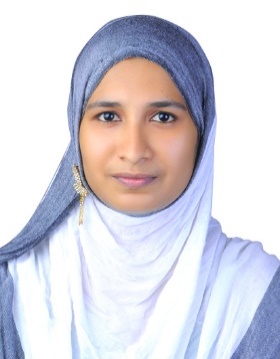 Objective:I am looking forward for an opportunity to work in a challenging environment where my experience and academic skills will add value to organizational operations. And would like to be a part of an organization where I can use and enhance my knowledge and talent for the development of both the organization and myself. Core Competencies: Keep financial records accurately. Prepare correct and essential financial reports for auditing and other use. Innovative and practical view. Capable of taking speedy and exceptional decision and also put thoughts in order in terms of time limit and workload. Exceptional communication as well as interpersonal skills. Familiar with current computer technology. Profound understanding of international finance. Capable of setting priorities, managing multiple tasks and meeting up deadlines. Detail-oriented with excellent organizational skills. Known governmental accounting procedures and practices, fiscal management and fund accounting. Exceptional in assessing and interpreting composite financial data.Excellent customer services skillsAbilities to maintain confidentially Payroll administration Record maintenance skills  SUMMARYMBA with dual specialization in Finance and HR from M.G University with, an aggregate of 60%BBA Graduate from KERALA University, with an aggregate of 73%ACCADEMIC QUALIFICATION2012 – 2014: MBA,                                 Mahathmagandhi University (M.G) Govt. of Kerala, India.2008 – 2011: BBA,                     University institute of technology, Kerala University, Kottarakkara.2006 – 2008: Plus Two,                                               Board of Higher Secondary Education, Kerala.2005 – 2006: SSLC,                                                                   Board of Public examinations, Kerala.CERTIFICATIONSDiploma in computerized Financial Accounting in Presidency computer ITI,Charummod, Kerala, India.ACADEMIC PROJECTS UNDERTAKENProject works assignmentsCompany 		: 	Aspinwall Company Ltd, AlappuzhaIndustry 		: 	ManufacturingProject Title  		: 	Inventory Management and its Effects on Working capital.Project description 	Studying the contribution to working capital by inventory management.Studying the financial statements of the company with the help of various financial tools such as ratio analysis and trend analysis.Company		 : 	Milma Pathanamthitta Dairy Industry		 : 	ManufacturingProject Title 		 : 	An Organization Based StudyProject description 	 Studying the functions of various departments and correlation between the theory and the real business.Studying the organization structure as well as the functions of the firm.Company 		: 	Kerala Electrical and Allied Engineering Company Ltd.Industry		: 	ManufacturingProject Title 		: 	Training and DevelopmentProject Description   Studying the effectiveness of training and development of the company.Studying the various training programme and the level of satisfaction in training and development among the employees of the organization.  WORK EXPERIENCEPresidency college of management and technology, Kerala, India             Duration: 05-May-2014 to 25-Mar-2016              Position: Assistant administrative officerWork ProfileOversees and administers the day today activities of the office Administer the student registration or admission to graduation or leaving Provides assistances and support to an academic team of lectures, teachers and other management staffs.Coordinates examination and assessment process Provides assistance in the understanding and interpretation of university policies and procedures as appropriate Answering and dealing with telephone enquiriesProvides assistance in all college administration activities including student applications, registrations, records, fees, queries time tabling, awards, events up to date websites etc.Support and supervise all departments such as finance careers marketing HR etc.Oversees the operation of office accounts like dealing with cash payments and receipts, maintaining cash books ledgers and fees collection.COMPUTER EXPERIENCEProficient in MS Office (Word, Excel, Power point)In depth Knowledge of tools like tally ERP 9.0,Quick BooksKnowledge of accounting principles.INTRESTSI am quietly learned, make others laugh and feel happy, enjoy the nature.CALIBERSelf confidence with a positive attitude.Relish responsibilities and hard workingSelf-starting and willings to learnPERSONEL DETAILSDate of birth                                      :                      20 Aug 1990Sex                                                    :                      FemaleNationality                                         :                     Kerala, IndianReligion                                             :                     Islam, MuslimMarital Status                                    :                     MarriedLanguages Known                             :                     English, Malayalam & Hindi07/07/2020  DECLARATIONI hereby declare that all the information provided above is correct to the best of my knowledge.